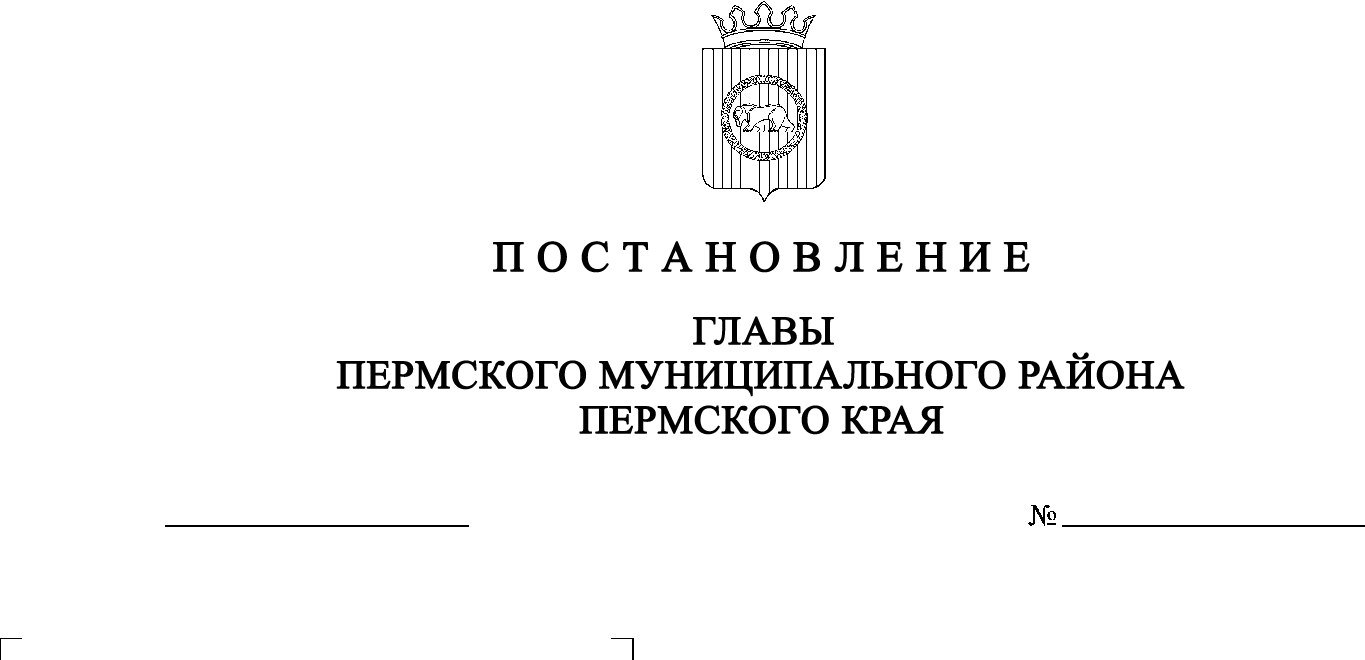 В соответствии с ч. 5–11 ст. 46 Градостроительного кодекса Российской Федерации, п. 20 ч. 1, ч. 4 ст. 14, ст. 28 Федерального закона от 06.10.2003     № 131-ФЗ «Об общих принципах организации местного самоуправления в   Российской Федерации», ст. 14 Устава муниципального образования «Пермский муниципальный район», Положением об организации и проведении публичных слушаний, общественных обсуждений по вопросам градостроительной деятельности в Пермском муниципальном районе Пермского края, утвержденным решением Земского Собрания Пермского муниципального района от 27.05.2021 № 147, распоряжением управления архитектуры и градостроительства администрации Пермского муниципального района от 17.01.2022 № СЭД-2022-299-12-12-01Р-3 «О разработке проекта внесения изменений в проект планировки и проект межевания части территории Савинского сельского поселения Пермского муниципального района Пермского края, предусматривающей размещение линейного объекта – автомобильная дорога р. Пыж-Ванюки, утвержденные постановлением администрации Пермского муниципального района от 08 декабря 2017 г. № 495-С»ПОСТАНОВЛЯЮ:1. Провести 16 марта 2022 г. в 16:00 по адресу: Пермский край, Пермский район, Савинское сельское поселение, д. Песьянка, ул. Мелиораторов, д. 9 (здание администрации), публичные слушания по проекту внесения изменений в проект планировки и проект межевания части территории Савинского сельского поселения Пермского муниципального района Пермского края, предусматривающие размещение линейного объекта – автомобильная дорога       р. Пыж-Ванюки, утвержденные постановлением администрации Пермского муниципального района от 08 декабря 2017 г. № 495-С. 2. Комиссии по подготовке проекта правил землепользования и застройки (комиссии по землепользованию и застройке) при администрации Пермского муниципального района:2.1. организовать и провести публичные слушания;2.2. обеспечить соблюдение требований законодательства, правовых актов Пермского муниципального района по организации и проведению публичных слушаний;2.3. обеспечить информирование заинтересованных лиц о дате, времени и месте проведения публичных слушаний;2.4. обеспечить размещение экспозиции, демонстрационных материалов и    иных информационных документов по теме публичных слушаний для предварительного ознакомления в здании администрации Савинского сельского поселения по адресу: д. Песьянка, ул. Мелиораторов, д. 9, на  официальном сайте Пермского муниципального района и на официальном сайте Савинского сельского поселения в сети «Интернет»;2.5. обеспечить своевременную подготовку, опубликование и размещение заключения о результатах публичных слушаний в газете «НИВА», на официальном сайте Пермского муниципального района.3. Заинтересованные лица вправе до 15 марта 2022 г. представить предложения и замечания по проекту внесения изменений в проект планировки и проект межевания части территории Савинского сельского поселения Пермского муниципального района Пермского края, предусматривающей размещение линейного объекта – автомобильная дорога р. Пыж-Ванюки, утвержденные постановлением администрации Пермского муниципального района от 08 декабря 2017 г. № 495-С, в управление архитектуры и градостроительства администрации Пермского муниципального района по  адресу: г. Пермь, ул.  Верхне-Муллинская, 74а, кабинет № 1.4. Срок проведения публичных слушаний составляет не менее одного месяца и не более трех месяцев со дня оповещения жителей муниципального образования о времени и месте их проведения до дня опубликования заключения о результатах публичных слушаний.5. Настоящее постановление опубликовать в газете «НИВА» и разместить на официальном сайте Пермского муниципального района www.permraion.ru.6. Настоящее постановление вступает в силу со дня его официального опубликования.7. Контроль за исполнением настоящего постановления оставляю за собой.            В.Ю. Цветов